MEDIA RELEASE:WHAT: Brisbane Roar FC partner with Epilepsy Queensland to Make March purple!WHERE: Brisbane Roar Training Ground, Gold Coast Sports Precinct, 296 Nerang-Broadbeach Rd, CarraraWHEN: Thursday 18 March, 11:30am – 12:30pmWHY: Each March the world turns purple for people in support of the 50 million people living with epilepsy. Epilepsy Queensland Inc invites you to join the movement happening in over 130 countries and Make March Purple for Epilepsy. Help raise awareness about one of the world’s most common serious neurological conditions – epilepsy. Go HERE for more information.Brisbane Roar FC helps Make March Purple.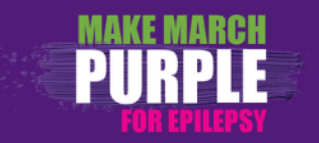 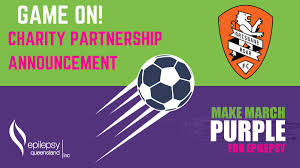 Did you know that an estimated 1,240 Australians will be diagnosed with epilepsy this March?Epilepsy is a medical condition that affects the brain, causing seizures, it is one of the most common neurological conditions the world over. On average, 60 Queenslanders a week receive an epilepsy diagnosis that can be life changing.Make March Purple is the national campaign of Epilepsy Australia and its member organisations. Epilepsy Queensland and Brisbane Roar FC have teamed up this March to raise funds and awareness.“At the Brisbane Roar, our commitment of caring for others extends beyond the walls of our club and into the communities our players, colleagues and supporters call home. We’re proud to extend this commitment to Epilepsy Queensland and welcome them to our club as a Charity Partner”, Brisbane Roar CEO David Pourre said. “The Club is privileged to be able to support Epilepsy Queensland during Purple Month and help to break down the stigma associated with epilepsy to ensure everyone gets a fair go.” “Epilepsy Queensland and “Make March Purple” aims to drive confidence and courage within the community for how we deal with epilepsy now and going forward. We want to be able to educate, break down the barriers for the community around epilepsy and support more research,” said Epilepsy Queensland CEO, Chris Dougherty.EVENT OPPORTUNITIES:Purple Muck Challenge – Thursday, 18 March, 11:30amThe boys from Brisbane Roar are showing their support for the 60 Queenslanders diagnosed with epilepsy each week. On Thursday three team members, Tom Aldred, Jack Hingert and Macklin Freke, have stepped up to take the #PurpleMuckChallenge. The challenge will see the players covered in purple muck to raise funds and awareness for people living with epilepsy. The Purple Muck challenge is part of the Epilepsy Queensland campaign Make March Purple.WHO: Brisbane Roar FC players - Tom Aldred (captain), Jack Hingert and Macklin Freke WHAT: ‘Muck Me Purple’ challenge WHEN: Thursday 18 March, 11:30am – 12:30pmWHERE: Brisbane Roar Training Ground, Gold Coast Sports Precinct, 296 Nerang-Broadbeach Rd, CarraraPurple Day Story Bridge Climb – Friday, 26 MarchSee Queensland illuminated to Make March Purple for epilepsy, this Purple Day 26 March.30 participants, including Brisbane Roar FC, will undertake this ultimate Purple Day experience, climbing the Story Bridge as it is illuminated purple. Who will walk the plank? Will anyone have the courage to ‘lean out’?WHO: Brisbane Roar FC players will join with other key Epilepsy Queensland supporters and ambassadors WHAT: Twilight Bridge Climb as the bridge lights up purple – includes “The Lean Out” and “Walking the Plank” 80m above sea level, and 50m above the bridge traffic!WHEN: Friday, 26 MarchWHERE: Story Bridge Adventure Climb,  170 Main Street, Kangaroo PointWHY: Bridges, buildings and landmarks throughout the state will be illuminated purple to draw awareness to epilepsyOther notable locations participating in the “Purple Landmark Illuminations” this March include:MEDIA: If you would like further information or are interested in organising an interview or photo opportunity, please contact Epilepsy Queensland’s Communications Manager, Karen Furnivall on 07 3435 5000 / 0402 578 954 / kfurnivall@epilepsyqueensland.com.au. Photos can be made available.For over 50 years, Epilepsy Queensland (EQI) has been the beacon of hope for people living with, and impacted by epilepsy in Queensland. EQI is the only Queensland based epilepsy consumer support organisation and service provider. We provide psychosocial supports and counselling at all stages of a diagnoses, information and referral, education & training and policy